Шановні батьки! 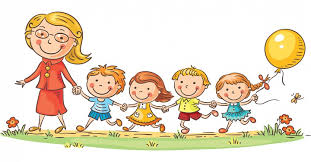     Ми живемо серед людей, тож від нашої поведінки залежить не тільки  ставлення до нас оточуючих, а й наш успіх в суспільстві: за тим, як людина розмовляє, одягається, поводиться за столом, завжди можна визначити, вихована вона чи ні.
     Нам усім, без сумніву, хочеться, щоб наші малюки виросли ввічливими, добрими, вихованими, щоб вони вели себе пристойно в суспільстві. а для цього вони мають знати і розуміти правила етикету.
      Навчіть своїх дітей:Правил поведінки в дитячому садку:- завжди вітатися з вихователем, працівниками дитячого садка та дітьми;
-слухати вихователя, не плакати, не пустувати; 
- не ламати іграшки, не рвати книги, берегти все; 
- не йти з дитячого садка без дозволу; 
- сперечатися треба чесно, принципово, не ображаючи один одного, не допускати переходу суперечки у сварку; 
- не звертати уваги на тих, хто хоче образити, дражнити, просто потрібно відійти від них; 
- не ображати нікого, не дражнити; 
- розв'язувати проблеми за допомгою слів, а не кулаків; 
- поступатися, шукати вихід із складних ситуацій; 
- уміти миритися, не сваритися.Мовленнєвому етикету:- говорити чітко і спокійно, стежити за силою звуку, ніколи не підвищувати голосу, не кричати; 
- вживати чарівні слова у зверненні до дорослих людей та суспільстві; 
- до дорослого звератися на "Ви"; 
- ніколи не вживати нецензурних, брутальних слів, адже це не прикрашає людину, а навпаки - принижує її інтелект.Золотих правил спілкування:- дотримуватися правил хорошого тону під час спілкування; 
- посміхатися, дивитися людині в очі, коли вітаєшся і розмовляєш з нею. Це свідчить про щирість і чесність, якщо хочеш, щоб до тебе добре ставилися, будь і ти добрим до інших; 
- ніколи не перебивати розмову людей, а дочекатися, коли розмову закінчать; коли розмовляють дорослі, не слід втручатися в їхню розмову і щось додавати, заперечувати чи стверджувати, коли тебе не питають; 
- завжди говорити правду, бо брехня не робить людині честі. У народі кажуть: "Шила в мішку не сховаєш"; 
- просити вибачення тоді, коли щось зробив ненароком або справді хочеш виправитися, розуміючи свою провину; 
- вчіть дитину шанувати старших. Пам'ятайте! Як ви ставитеся до своїх батьків, так і ваші діти ставитимуться до вас.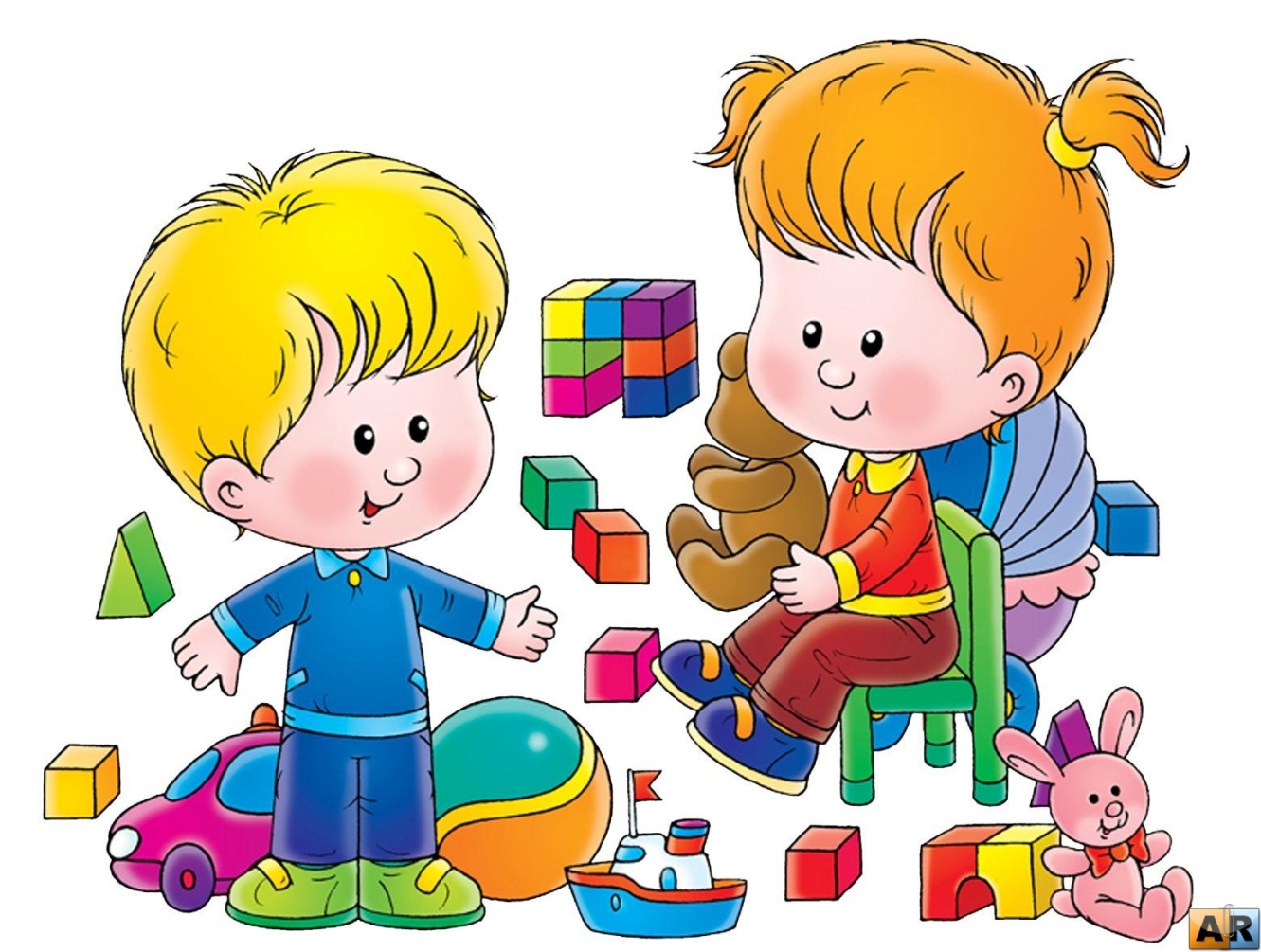 